附件2：广东省注册会计师行业高级财会人员专业会计硕士人才培养方案为推动广东地区经济发展，培养适应新时代经济发展需要的高级财会管理人才，提供给大家系统学习现代财务与会计最新理念和工具的机会，为我省经济发展提供充足的人才储备和强大的智力支持，省注协拟与上海国家会计学院和香港中文大学合力推出我省注册会计师行业高级财会人员专业会计硕士人才培养项目，系统提升和更新注册会计师行业人才的专业知识体系，拓展全球化财务管理视野。备注：请有意向参加广东省注册会计师行业高级财会人员专业会计硕士人才选拔的注册会计师，由会计师事务所汇总后，待省注协公共服务平台开放报名端口时，及时登录报名，其他具体事宜另行通知。广东省注册会计师协会联合上海国家会计学院（SNAI）-香港中文大学（CUHK）高级财会人员专业会计硕士EMPAcc第19期招生简章微信号功能介绍 上海国家会计学院-香港中文大学EMPAcc是大陆唯一面向高级财会人员的专业会计硕士项目，于2002年大陆首创，培养国际一流水准CFO。2013年获教育部权威硕士学位认证。国际接轨申请制，免去大量备考和论文撰写精力，是职场精英人士的理想之选。教育部中外合作办学EMPAcc批准文号：MOE31HK1A20131448N上海国家会计学院（SNAI）-香港中文大学（CUHK）高级财会人员专业会计硕士EMPAcc项目于2002年创办，是至今唯一精准定位培养高级财会人员的专业会计硕士学位，开创了国内MPAcc教育先河。项目集结了国际一流专业知识的教授团队，他们不仅了解国内经济环境，熟悉国际经济发展趋势，更拥有多年实务界和职业经理人培养经验。项目开办十余载，已招收18期千余名财会精英，他们活跃在各行业，并将所学的知识应用于实践，以适应越来越激烈的市场竞争环境。项目一直深耕上海，辐射全国，在业界颇有影响力。2018年，项目计划与广东省注册会计师协会合作，将课程移动到广东，服务于注协高端财会人才培养。项目特色务实的课程内容2002年国内首创至今唯一的面向高级财会人员的专业会计硕士项目，课程强调理论与实务并重，重点培养学员将国际最新的经济、财务和会计理念运用到企业管理实践中的能力。强大的师资阵容70%的师资由香港中文大学的资深教授担任，他们都在北美取得博士学位，拥有多年的企业咨询经验和职业经理人培训的教学经验。其余的师资由上海国家会计学院聘请的境外商学院的知名教授以及大陆政府界和实务界的精英担任。互动的授课方式老师将采取案例研究和课堂演讲相结合的方式进行授课。同时，学院还将不定期地举行各种类型的研讨会和论坛，组织学员分享管理经验。便捷的入学通道项目采用国际通行的硕士研究生入学申请制度，免全国联考，通过资格评估、专家预审和面试考核等方式来全面考察申请者，根据当年申请者的总体情况，择优录取。高含金双项证书学习期满条件合格者，将获得香港中文大学颁发的专业会计硕士学位（教育部认可）和由上海国家会计学院颁发的财务总监资格培训证书。广阔的职业发展项目编织了一个理论研究、实践操作和社会交往的平台，成为学员成长道路上的加油站和推进器。历届校友均反馈通过项目学习提升了职业生涯，毕业后管理幅度加宽，工作内容扩展，超过30%的校友学习后陆续踏上了CEO的职业生涯。开阔的国际视野为拓展学员国际视野，深入了解世界发达国家和地区的财金发展动态，项目组织学员在就读期间进行两次国际住读。一次为香港住读周，一次为英国或美国等发达国家住读周。国际住读包括授课、研讨、大学交流，以及考察当地企业。课程设置*课程和活动安排可能会根据实际情况和需求进行微调，请以项目办实际通知为准。所获证书成绩合格的学员可以获得：1、香港中文大学专业会计硕士学位（Master of Professional Accountancy）；2、上海国家会计学院财务总监（Chief Financial Officer,CFO）资格培训证书。入学条件申请人能否被录取取决于其已有的教育水准、工作资历、团队精神和领导能力。为了保证该项目的高质量，申请人一般须具备以下要求：1、七年以上相关工作经验；2、拥有全日制学士及以上学位，或具备专业会计资格（如CPA、ACCA、CGA等），或有特别丰富的管理经验，担任重要的领导职务，项目办可向港中大研究院特别推荐；3、 若工作经验不足7年，则至少5年，并且必须TOEFL、GMAT、IELTS达到以下分数：TOEFL (Paper Based: 550; Computer Based: 213; Internet Based: 79);GMAT (Verbal) (Band 21);IELTS (Academic) (Band 6.5).4、通过上海国家会计学院与香港中文大学联合组织的入学面试。学制    两年，每1-2月一次，一次四天（周五-周一）教学语言    中文学费    28万元人民币（可分两个学年交）上课地点    上海、广州、深圳奖学金及其他受益政策1、2018年被EMPAcc项目录取的学员，在录取前符合以下条件，可获得的奖学金：（1）SNAI全国或地方会计领军人才：10,000元人民币；（2）985，211全日制学士：10,000元人民币；（3）ACCA、澳洲CPA、美国CPA、CIMA会员：10,000元人民币。3、意向申请者还可联系项目办获得半天的试听资格，亲身感受一流师资、精英校友和最美校园。4、项目与澳洲CPA、CIMA达成战略合作协议，有多门免考政策。因澳洲CPA和CIMA与多国会计师协会有互认联盟协议，意味着加入EMPAcc可拥有多国会计师执业资格，为学员通往国际职场提供了更为广阔的空间。*具体解释权在上海国家会计学院EMPAcc项目办。招生时点请尽早报名，招满则后期的报名和面试取消；具体时间可能会调整，详请关注项目官微和官网。合作院校国家会计领军人才培养基地—上国会她在朱镕基同志的亲自倡导和大力推动下，于2000年9月正式组建，是财政部直属的国家会计领军人才培养基地。学院培训各类学员超过140万人次，所承担的全国会计领军人才培训项目、国有企业总会计师培训以及面向企业、金融机构、政府财税部门的高级定制课程已发展成为具有广泛影响力的品牌项目，是会计人员的“精神家园”。国际著名商学院亚洲会计翘楚—港中大香港中文大学，亚洲第一个引入MBA教育的商学院，也是香港唯一有诺贝尔奖得主、菲尔兹奖得主和图灵奖得主任教的大学。其金融与会计学科专业跻身2017年QS世界大学学科排名前23强，会计研究居世界第10位，北美之外全球第一位。2015年，英国《金融时报》全球MBA百强排行榜中，港中大全日制MBA排名全球第26位，为亚洲区内排名最高的MBA课程之一。联系方式上海国家会计学院EMPAcc项目办公室地址：上海市青浦区徐泾镇蟠龙路200号行政楼309室邮编：201702招生电话： 18121168063刘老师、18121168212李老师；项目网址：http://EMPAcc.snai.edu官方微信：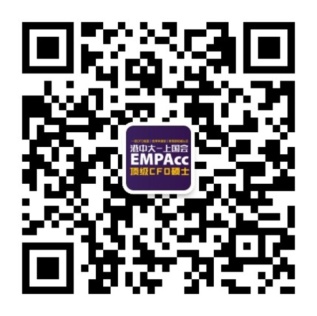 必修模块（12门，4天/门）必修模块（12门，4天/门）必修模块（12门，4天/门）必修模块（12门，4天/门）必修模块（12门，4天/门）必修模块（12门，4天/门）必修模块（12门，4天/门）Financial Accounting财务会计（3门）Management Accounting and Control Systems管理会计与控制系统（2门）Management Accounting and Control Systems管理会计与控制系统（2门）Finance金融和财务（2门）Corporate Strategies企业战略（3门）Corporate Strategies企业战略（3门）Regulatory公司治理（2门）ACCT5111 Corporate Financial Reporting公司财务报表-顾朝阳ACT6120 Management Control Systems管理控制系统-杨勇ACT6120 Management Control Systems管理控制系统-杨勇FINA6122 Financial Markets and Instruments金融市场与金融工具-蒋肖虹ACCT6190 Accounting and Corporate Strategies会计与公司战略-李扣庆ACCT6190 Accounting and Corporate Strategies会计与公司战略-李扣庆ACCT6150 Legal and Regulatory Environment of Business企业监控与法律环境-颜延ACCT6111 Business Valuation and Analysis企业估价与分析-吴毓武ACCT6140 Accounting Information Systems and Internal Control会计信息系统与内部控制-黄能权ACCT6140 Accounting Information Systems and Internal Control会计信息系统与内部控制-黄能权FINA6504 Corporate Finance公司财务-郝嘉ACCT6191 Managerial Economics and Business Strategy for Accounting Managers　财会经理的管理经济及商务策略-夏大慰ACCT6191 Managerial Economics and Business Strategy for Accounting Managers　财会经理的管理经济及商务策略-夏大慰ACCT6170 Corporate Governance: A Global Perspective公司治理-范博宏ACCT6112 Comparative Financial Reporting财务报告比较-杨丹青DSME6503 Statistics and Decisions统计与决策-李庆琦DSME6503 Statistics and Decisions统计与决策-李庆琦辅修模块辅修模块辅修模块辅修模块辅修模块辅修模块辅修模块税务筹划与管理风险管理与内部控制全面预算管理CFO领导力资金管理与资本运作企业兼并与收购互联网金融新经济、新经融XBRL可扩展商业报告语言新媒体沟通宏观经济形势讲座管理会计在企业中的应用人文修养：国学、哲学、音乐欣赏、养生、心理学经典课程税务筹划与管理风险管理与内部控制全面预算管理CFO领导力资金管理与资本运作企业兼并与收购互联网金融新经济、新经融XBRL可扩展商业报告语言新媒体沟通宏观经济形势讲座管理会计在企业中的应用人文修养：国学、哲学、音乐欣赏、养生、心理学经典课程税务筹划与管理风险管理与内部控制全面预算管理CFO领导力资金管理与资本运作企业兼并与收购互联网金融新经济、新经融XBRL可扩展商业报告语言新媒体沟通宏观经济形势讲座管理会计在企业中的应用人文修养：国学、哲学、音乐欣赏、养生、心理学经典课程税务筹划与管理风险管理与内部控制全面预算管理CFO领导力资金管理与资本运作企业兼并与收购互联网金融新经济、新经融XBRL可扩展商业报告语言新媒体沟通宏观经济形势讲座管理会计在企业中的应用人文修养：国学、哲学、音乐欣赏、养生、心理学经典课程税务筹划与管理风险管理与内部控制全面预算管理CFO领导力资金管理与资本运作企业兼并与收购互联网金融新经济、新经融XBRL可扩展商业报告语言新媒体沟通宏观经济形势讲座管理会计在企业中的应用人文修养：国学、哲学、音乐欣赏、养生、心理学经典课程税务筹划与管理风险管理与内部控制全面预算管理CFO领导力资金管理与资本运作企业兼并与收购互联网金融新经济、新经融XBRL可扩展商业报告语言新媒体沟通宏观经济形势讲座管理会计在企业中的应用人文修养：国学、哲学、音乐欣赏、养生、心理学经典课程税务筹划与管理风险管理与内部控制全面预算管理CFO领导力资金管理与资本运作企业兼并与收购互联网金融新经济、新经融XBRL可扩展商业报告语言新媒体沟通宏观经济形势讲座管理会计在企业中的应用人文修养：国学、哲学、音乐欣赏、养生、心理学经典课程税务筹划与管理风险管理与内部控制全面预算管理CFO领导力资金管理与资本运作企业兼并与收购互联网金融新经济、新经融XBRL可扩展商业报告语言新媒体沟通宏观经济形势讲座管理会计在企业中的应用人文修养：国学、哲学、音乐欣赏、养生、心理学经典课程税务筹划与管理风险管理与内部控制全面预算管理CFO领导力资金管理与资本运作企业兼并与收购互联网金融新经济、新经融XBRL可扩展商业报告语言新媒体沟通宏观经济形势讲座管理会计在企业中的应用人文修养：国学、哲学、音乐欣赏、养生、心理学经典课程税务筹划与管理风险管理与内部控制全面预算管理CFO领导力资金管理与资本运作企业兼并与收购互联网金融新经济、新经融XBRL可扩展商业报告语言新媒体沟通宏观经济形势讲座管理会计在企业中的应用人文修养：国学、哲学、音乐欣赏、养生、心理学经典课程税务筹划与管理风险管理与内部控制全面预算管理CFO领导力资金管理与资本运作企业兼并与收购互联网金融新经济、新经融XBRL可扩展商业报告语言新媒体沟通宏观经济形势讲座管理会计在企业中的应用人文修养：国学、哲学、音乐欣赏、养生、心理学经典课程税务筹划与管理风险管理与内部控制全面预算管理CFO领导力资金管理与资本运作企业兼并与收购互联网金融新经济、新经融XBRL可扩展商业报告语言新媒体沟通宏观经济形势讲座管理会计在企业中的应用人文修养：国学、哲学、音乐欣赏、养生、心理学经典课程税务筹划与管理风险管理与内部控制全面预算管理CFO领导力资金管理与资本运作企业兼并与收购互联网金融新经济、新经融XBRL可扩展商业报告语言新媒体沟通宏观经济形势讲座管理会计在企业中的应用人文修养：国学、哲学、音乐欣赏、养生、心理学经典课程税务筹划与管理风险管理与内部控制全面预算管理CFO领导力资金管理与资本运作企业兼并与收购互联网金融新经济、新经融XBRL可扩展商业报告语言新媒体沟通宏观经济形势讲座管理会计在企业中的应用人文修养：国学、哲学、音乐欣赏、养生、心理学经典课程税务筹划与管理风险管理与内部控制全面预算管理CFO领导力资金管理与资本运作企业兼并与收购互联网金融新经济、新经融XBRL可扩展商业报告语言新媒体沟通宏观经济形势讲座管理会计在企业中的应用人文修养：国学、哲学、音乐欣赏、养生、心理学经典课程税务筹划与管理风险管理与内部控制全面预算管理CFO领导力资金管理与资本运作企业兼并与收购互联网金融新经济、新经融XBRL可扩展商业报告语言新媒体沟通宏观经济形势讲座管理会计在企业中的应用人文修养：国学、哲学、音乐欣赏、养生、心理学经典课程税务筹划与管理风险管理与内部控制全面预算管理CFO领导力资金管理与资本运作企业兼并与收购互联网金融新经济、新经融XBRL可扩展商业报告语言新媒体沟通宏观经济形势讲座管理会计在企业中的应用人文修养：国学、哲学、音乐欣赏、养生、心理学经典课程税务筹划与管理风险管理与内部控制全面预算管理CFO领导力资金管理与资本运作企业兼并与收购互联网金融新经济、新经融XBRL可扩展商业报告语言新媒体沟通宏观经济形势讲座管理会计在企业中的应用人文修养：国学、哲学、音乐欣赏、养生、心理学经典课程税务筹划与管理风险管理与内部控制全面预算管理CFO领导力资金管理与资本运作企业兼并与收购互联网金融新经济、新经融XBRL可扩展商业报告语言新媒体沟通宏观经济形势讲座管理会计在企业中的应用人文修养：国学、哲学、音乐欣赏、养生、心理学经典课程税务筹划与管理风险管理与内部控制全面预算管理CFO领导力资金管理与资本运作企业兼并与收购互联网金融新经济、新经融XBRL可扩展商业报告语言新媒体沟通宏观经济形势讲座管理会计在企业中的应用人文修养：国学、哲学、音乐欣赏、养生、心理学经典课程税务筹划与管理风险管理与内部控制全面预算管理CFO领导力资金管理与资本运作企业兼并与收购互联网金融新经济、新经融XBRL可扩展商业报告语言新媒体沟通宏观经济形势讲座管理会计在企业中的应用人文修养：国学、哲学、音乐欣赏、养生、心理学经典课程税务筹划与管理风险管理与内部控制全面预算管理CFO领导力资金管理与资本运作企业兼并与收购互联网金融新经济、新经融XBRL可扩展商业报告语言新媒体沟通宏观经济形势讲座管理会计在企业中的应用人文修养：国学、哲学、音乐欣赏、养生、心理学经典课程税务筹划与管理风险管理与内部控制全面预算管理CFO领导力资金管理与资本运作企业兼并与收购互联网金融新经济、新经融XBRL可扩展商业报告语言新媒体沟通宏观经济形势讲座管理会计在企业中的应用人文修养：国学、哲学、音乐欣赏、养生、心理学经典课程税务筹划与管理风险管理与内部控制全面预算管理CFO领导力资金管理与资本运作企业兼并与收购互联网金融新经济、新经融XBRL可扩展商业报告语言新媒体沟通宏观经济形势讲座管理会计在企业中的应用人文修养：国学、哲学、音乐欣赏、养生、心理学经典课程税务筹划与管理风险管理与内部控制全面预算管理CFO领导力资金管理与资本运作企业兼并与收购互联网金融新经济、新经融XBRL可扩展商业报告语言新媒体沟通宏观经济形势讲座管理会计在企业中的应用人文修养：国学、哲学、音乐欣赏、养生、心理学经典课程税务筹划与管理风险管理与内部控制全面预算管理CFO领导力资金管理与资本运作企业兼并与收购互联网金融新经济、新经融XBRL可扩展商业报告语言新媒体沟通宏观经济形势讲座管理会计在企业中的应用人文修养：国学、哲学、音乐欣赏、养生、心理学经典课程税务筹划与管理风险管理与内部控制全面预算管理CFO领导力资金管理与资本运作企业兼并与收购互联网金融新经济、新经融XBRL可扩展商业报告语言新媒体沟通宏观经济形势讲座管理会计在企业中的应用人文修养：国学、哲学、音乐欣赏、养生、心理学经典课程税务筹划与管理风险管理与内部控制全面预算管理CFO领导力资金管理与资本运作企业兼并与收购互联网金融新经济、新经融XBRL可扩展商业报告语言新媒体沟通宏观经济形势讲座管理会计在企业中的应用人文修养：国学、哲学、音乐欣赏、养生、心理学经典课程国际模块国际模块国际模块国际模块国际模块增值服务增值服务香港住读周（必选）香港住读周（必选）海外学习考察（班级自选）海外学习考察（班级自选）海外学习考察（班级自选）SNAI经济论坛CFO论坛SNAI财经讲堂素问财经移动课堂沙龙讲座校友联谊会图书借阅学院网络资源共享跨项目学习交流活动EMPAcc终身学习平台SNAI经济论坛CFO论坛SNAI财经讲堂素问财经移动课堂沙龙讲座校友联谊会图书借阅学院网络资源共享跨项目学习交流活动EMPAcc终身学习平台必修课程学习毕业照相 (个人及团体照)参观大学图书馆参观立法会参观廉政公署游校园 (导赏服务)必修课程学习毕业照相 (个人及团体照)参观大学图书馆参观立法会参观廉政公署游校园 (导赏服务)英国美国澳洲加拿大英国美国澳洲加拿大英国美国澳洲加拿大SNAI经济论坛CFO论坛SNAI财经讲堂素问财经移动课堂沙龙讲座校友联谊会图书借阅学院网络资源共享跨项目学习交流活动EMPAcc终身学习平台SNAI经济论坛CFO论坛SNAI财经讲堂素问财经移动课堂沙龙讲座校友联谊会图书借阅学院网络资源共享跨项目学习交流活动EMPAcc终身学习平台项目十九期班第一批报名截止2017年12月10日第一批面试时间2017年12月23日第二批报名截止2018年04月02日第二批面试时间2018年04月15日第三批报名截止2018年06月07日第三批面试时间2018年06月16日注册时间2018年08月23日首次开课2018年08月24日开学典礼2018年08月25日